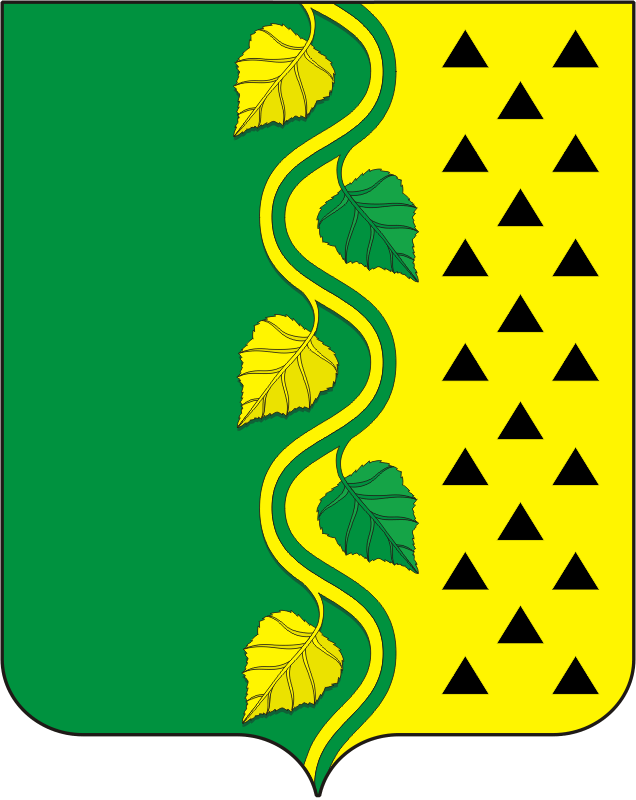 СОВЕТ ДЕПУТАТОВ МУНИЦИПАЛЬНОГО ОБРАЗОВАНИЯ НОВОСОКУЛАКСКИЙ СЕЛЬСОВЕТ САРАКТАШСКОГО РАЙОНАОРЕНБУРГСКОЙ ОБЛАСТИЧЕТВЕРТОГО  СОЗЫВАРЕШЕНИЕочередного седьмого  заседания Совета депутатовмуниципального образования Новосокулакский сельсоветчетвертого созыва05.02.2021                               с.Новосокулак                                        №  25О внесении изменений в Порядок принятия решения о применении к депутату, члену выборного органа местного самоуправления, выборному должностному лицу местного самоуправления мер ответственности за представление недостоверных или неполных сведений о своих доходах, расходах, об имуществе и обязательствах имущественного характера, а также сведений о доходах, расходах, об имуществе и обязательствах имущественного характера своих супруги (супруга) и несовершеннолетних детей, если искажения этих сведений являются несущественнымиВ целях приведения нормативных правовых актов, в соответствие с действующим законодательством Российской Федерации, руководствуясь Уставом муниципального образования Новосокулакский сельсовет Саракташского района Оренбургской области, Совет депутатов Новосокулакского  сельсовета Саракташского района Оренбургской областиРЕШИЛ:1. Внести в «Порядок принятия решения о применении к депутату, члену выборного органа местного самоуправления, выборному должностному лицу местного самоуправления мер ответственности за представление недостоверных или неполных сведений о своих доходах, расходах, об имуществе и обязательствах имущественного характера, а также сведений о доходах, расходах, об имуществе и обязательствах имущественного характера своих супруги (супруга) и несовершеннолетних детей, если искажения этих сведений являются несущественными» утвержденный решением Совета депутатов муниципального образования Новосокулакский сельсовет от 26.03.2020 № 122, (далее – Порядок) следующие изменения:1) пункт 2. Порядка изложить в следующей редакции: «Основанием для принятия решения о применении применения мер ответственности к лицу, замещающему муниципальную должность, является информация поступившая в письменном виде от Губернатора Оренбургской области, органов прокуратуры и иных государственных органов (далее – заявление) о выявленных по результатам проведенных ими проверок фактах представления таким лицом, недостоверных или неполных сведений о своих доходах, расходах, об имуществе и обязательствах имущественного характера, а также сведений о доходах, расходах, об имуществе и обязательствах имущественного характера своих супруги (супруга) и несовершеннолетних детей. Вопрос о применении мер ответственности к депутату рассматривается на заседании комиссии по мандатным вопросам, вопросам местного самоуправления, законности, правопорядка, работе с общественными и религиозными объединениями, национальным вопросам и делам военнослужащих»;2) в пункте 3. Порядка слова «Губернатора Оренбургской области» - исключить;3) в пункте 6. Порядка слова «Губернатора Оренбургской области» - исключить;4) в пункте 8. Порядка слова «Решение комиссии носит рекомендательный характер» - исключить;5) в пункте 9. Порядка слова «включается в повестку дня ближайшего заседания органа местного самоуправления» заменить словами «включается в повестку дня ближайшего заседания совета депутатов»;6) в пункте 10. Порядка слова «принимается большинством голосов от общего числа членов, входящих в состав органа местного самоуправления, и оформляется его решением» заменить словами «принимается большинством голосов от общего числа членов и оформляется правовым актом совета депутатов»;7) в пункте 11. Порядка слова «Губернатора Оренбургской области» - исключить;8) пункт 12. Порядка после слов «Губернатору Оренбургской области», дополнить словами «в органы прокуратуры и иные государственных органы»;2. Настоящее решение вступает в силу после дня его обнародования и подлежит размещению на сайте администрации Новосокулакского сельсовета Саракташского района  Оренбургской области. 3.   Контроль за исполнением данного решения оставляю за собойПредседатель Совета депутатов                          Глава администрации ____________ Т.М. Ровенских                            ____________ А.Н. ГусакРазослано:прокуратуре района, места для обнародования НПА, сайт администрации сельсовета, в дело